BA Communication & Media Programme PlannerFill in your specialist subject choices in the table below. Plan which semester you will take each course. See p.2 for examples and the guidance on www.usp.ac.fj/communication-media. Email a copy to fiona.willans@usp.ac.fj for approval before registering for courses. Example 1 (Specialist subject: French with Linguistics)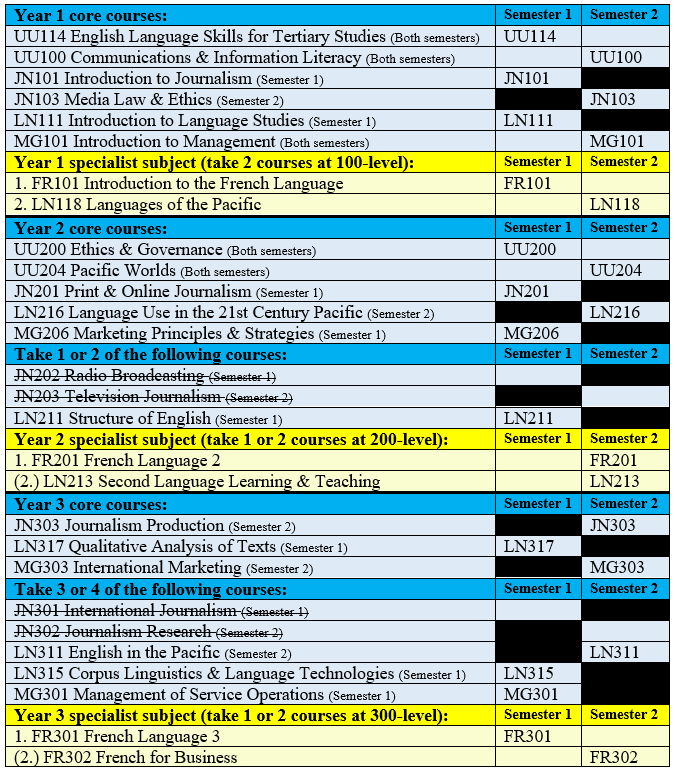 Example 2 (Specialist subject: Economics)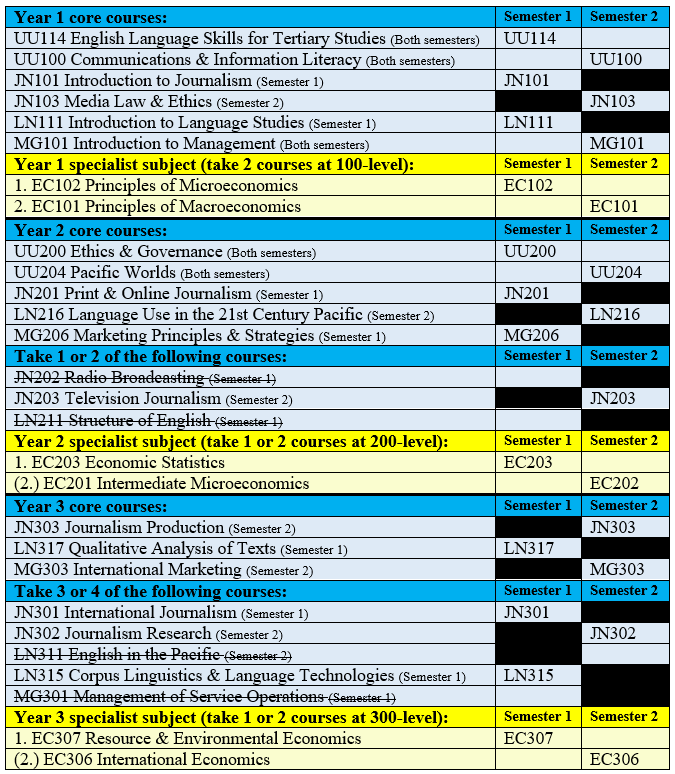 These are just examples! You can choose any specialist subject you like as long as you meet all the pre-requisite requirements. Note: The semester offerings shown in the examples were correct as of 2024. Always check the latest handbook and calendar at www.usp.ac.fj/publications in case of changes.Name:Student ID:Year 1 core courses:Semester 1Semester 2UU114 English Language Skills for Tertiary Studies (Both semesters)UU100 Communications & Information Literacy (Both semesters)JN101 Introduction to Journalism (Semester 1)JN101JN103 Media Law & Ethics (Semester 2)JN103LN111 Introduction to Language Studies (Semester 1)LN111MG101 Introduction to Management (Both semesters)Year 1 specialist subject (take 2 courses at 100-level):Semester 1Semester 21.2.Year 2 core courses:Semester 1Semester 2UU200 Ethics & Governance (Both semesters)UU204 Pacific Worlds (Both semesters)JN201 Print & Online Journalism (Semester 1)JN201LN216 Language Use in the 21st Century Pacific (Semester 2)LN216MG206 Marketing Principles & Strategies (Semester 1)MG206Take 1 or 2 of the following courses:Semester 1Semester 2JN202 Radio Broadcasting (Semester 1)JN203 Television Journalism (Semester 2)LN211 Structure of English (Semester 1)Year 2 specialist subject (take 1 or 2 courses at 200-level):Semester 1Semester 21.(2.)Year 3 core courses:Semester 1Semester 2JN303 Journalism Production (Semester 2)JN303LN317 Qualitative Analysis of Texts (Semester 1)LN317MG303 International Marketing (Semester 2)MG303Take 3 or 4 of the following courses:Semester 1Semester 2JN301 International Journalism (Semester 1)JN302 Journalism Research (Semester 2)LN311 English in the Pacific (Semester 2)LN315 Corpus Linguistics & Language Technologies (Semester 1)MG301 Management of Service Operations (Semester 1)Year 3 specialist subject (take 1 or 2 courses at 300-level):Semester 1Semester 21.(2.)